Sir/Madam	                                                                                  14 January 2023SUMMONS TO ATTEND THE FULL COUNCIL MEETING OF SWANNINGTON PARISH COUNCILTime/Date: 	   7.00 p.m. on Monday 23 January 2023Location:           Village Hall, Main Street, Swannington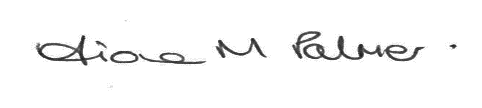 Clerk to the CouncilPublic ParticipationMembers of the public may make representations, give evidence, or answer questions in respect of any matters included on the agenda. At the discretion of the Chairman the meeting may be adjourned to give members of the public an opportunity to raise other matters of public interest. AGENDAApologies for absence to be received and accepted by the Parish Council. Disclosures of Interest – Under the Code of Conduct members are reminded that in disclosing an interest the nature of the interest should be clear in respect of items on the agenda. To confirm the minutes of the following meetings of the Parish Council:Full Council					14 November 2022	Appx APolice report (emailed to councillors).									Chairman’s report.Councillors' reports, including reports from LCC and NWLDC councillors.Swannington Neighbourhood Plan (RMcD)Clerk’s report.AccountsTo approve payments scheduled for January.To review and receive receipts for January.To review and approve bank statements and bank reconciliation for January.To approve the annual subscription to CPRE, the Countryside charity.To approve the purchase of new battery(s) for the VAS signs.To discuss and review all fees 2023-24To review and approve the budget for 2023-24.			Appx BTo review and approve the allocations of the Earmarked Reserves.To approve the Precept for 2023-24.			Spring/summer/Coronation eventTo discuss and plan for an event similar to the Platinum Jubilee event, confirming date and location, etc.To ratify planning comments Planning applicationsPlanning permissionREMINDERS: Diary Notes:	Full Council – 13 February 2023Payment checking and signing rota for January – Cllrs C Mursell and R McDermott.  22/01926/FULBeaumont Villa, 116 Moor Lane, ColeortonErection of detached garageErection of detached garageErection of detached garageObject - the application is vague in its description as it would appear to actually be more than one garage.  The PC is concerned that the development is affecting a PROW22/01935/VCUProposed site of Swan Lake Lodges, Spring Lane, SwanningtonVariation of condition 33 attached to planning permission ref: 19/01961/FULM to amend the wording of the condition to remove the stay limitationsVariation of condition 33 attached to planning permission ref: 19/01961/FULM to amend the wording of the condition to remove the stay limitationsVariation of condition 33 attached to planning permission ref: 19/01961/FULM to amend the wording of the condition to remove the stay limitationsObject as previous comments and also raise comment that Swannington NHP does not include and provision or reference to traveller sites.  22/01392/FULLand adjacent to Church Hill, SwanningtonFormation of hardstanding and erection of building for the storage of honey and associated beekeeping equipment in connection with bee farming on adjoining land and off-site within the wider districtFormation of hardstanding and erection of building for the storage of honey and associated beekeeping equipment in connection with bee farming on adjoining land and off-site within the wider districtFormation of hardstanding and erection of building for the storage of honey and associated beekeeping equipment in connection with bee farming on adjoining land and off-site within the wider districtPC reiterates its objections as before, and raise further concerns as is appears the hardstanding area has increased in size to 25m, meaning it is likely to have more possibilities for use as an industrial areaApp/G2435/C/22/3309573Land adjacent to Church Hill/Jeffcoat's Lane, SwanningtonLand adjacent to Church Hill/Jeffcoat's Lane, SwanningtonFormation of hardstanding and erection of building for the storage of honey and associated beekeeping equipment in connection with bee farming on adjoining land and off-site within the wider districtThe Parish Council would reiterate its objections made at the planning stage and support NWLDC planning dept comments.The Parish Council would reiterate its objections made at the planning stage and support NWLDC planning dept comments.21/00859/FULOff St Georges Hill, SwanningtonErection of ancillary building for Hough Mill and Swannington Heritage Trust sites to provide storage, workshop, meeting/mess are and visitor toilets including demolition of existing informal structure Object due its location outside the limits of development, however, the PC feels that it is a worthwhile project and improves the site, and allows the charity to further its aims and objectives for the community 22/00814/VCI58 Main Street, SwanningtonVariation of condition 2 of Listed Building consent 18/01121/LBC to allow for internal alterations to openings, staircase and fireplaceNo objectionsPermission22/01745/VCU52 Main Street, SwanningtonVariation of condition 7 of planning permission 22/00702/REM in order to remove restrictions relating to Class E permitted development rightsIt objects to the removal of condition 7.  This should be retained.  Permitted